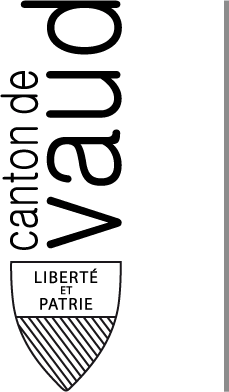 Destinataires de la décision : 2 expl requérant avec LS (1 pour le collaborateur), 1 expl Office PCi de la région de domicileLa présente décision peut faire l’objet d’un recours au Département de la jeunesse, de l’environnement et de la sécurité à l'adresse mentionnée en en-tête, comme le prévoit l'art. 27 de la loi d'exécution de la législation fédérale du 11 septembre 1995 sur la protection civile (LVLPCi ; BLV 520.11). Le recours n'a pas d'effet suspensif et doit parvenir au département dans un délai de 30 jours à compter de la notification de la décision attaquée. Il doit être motivé par écrit, signé et être accompagné de la décision attaquée.Requérant	(nom / adresse / téléphone)	Requérant	(nom / adresse / téléphone)	Renseignements sur la personne astreinte à servir dans la protection civileNuméro AVS 	Nom 		Prénom Profession	AdresseRenseignements sur la personne astreinte à servir dans la protection civileNuméro AVS 	Nom 		Prénom Profession	AdresseDemande de libération anticipée selon art. 37 LPPCi & art. 20 OPCiActivité donnant droit à l’exemptionDate du début de l’activité : Date 	Annexe : Livret de serviceAvis d’annulation selon art. 22 OPCiMotif de l’annulationDate Annexe : Livret de service	Libération anticipée accordée	Libération anticipée rejetéeJustification du rejetDate		Libération anticipée annuléeDate